设计校审意见表一项目名称：   南通张宅       专业：建施       设计校审意见表二项目名称：      南通张宅           专业：结施 图纸（文件）编号图纸（文件）编号校审意见校审意见校审意见设计人回复备注基本校审内容1、是否缺少图纸及节点1、是否缺少图纸及节点缺卫生间、厨房大样，楼梯大样缺卫生间、厨房大样，楼梯大样缺卫生间、厨房大样，楼梯大样基本校审内容2、平面、立面、剖面及节点尺寸表达是否有误2、平面、立面、剖面及节点尺寸表达是否有误一层平面图窗编号C4307与门窗大样编号不符，门窗表ＭＱ编号的门窗分隔过大，应按幕墙由专业公司设计。梁底标高可不标，否则应按结构梁高定。图12大样5滴水线宜表达建筑面层开。一层平面图窗编号C4307与门窗大样编号不符，门窗表ＭＱ编号的门窗分隔过大，应按幕墙由专业公司设计。梁底标高可不标，否则应按结构梁高定。图12大样5滴水线宜表达建筑面层开。一层平面图窗编号C4307与门窗大样编号不符，门窗表ＭＱ编号的门窗分隔过大，应按幕墙由专业公司设计。梁底标高可不标，否则应按结构梁高定。图12大样5滴水线宜表达建筑面层开。基本校审内容3、图面表达是否符合规范要求3、图面表达是否符合规范要求轴线应点划线，1:100图的墙体不需填充，立面图应表达墙体材料轴线应点划线，1:100图的墙体不需填充，立面图应表达墙体材料轴线应点划线，1:100图的墙体不需填充，立面图应表达墙体材料违反设计强条违反设计强条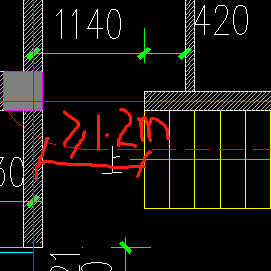 违反一般条款楼梯超18级应设中间休息平台。图12大样4窗台高小于900应加装护栏。楼梯超18级应设中间休息平台。图12大样4窗台高小于900应加装护栏。楼梯超18级应设中间休息平台。图12大样4窗台高小于900应加装护栏。违反一般条款违反一般条款其他其他建 筑建 筑电 气结 构结 构给 排 水图纸（文件）编号图纸（文件）编号校审意见校审意见校审意见设计人回复备注基本校审内容1、是否缺少图纸及节点1、是否缺少图纸及节点补充计算书，以便校对配筋，无楼梯配筋，无露台栏杆反坎大样，补充计算书，以便校对配筋，无楼梯配筋，无露台栏杆反坎大样，补充计算书，以便校对配筋，无楼梯配筋，无露台栏杆反坎大样，基本校审内容2、基础、梁、板、柱平面及节点尺寸表达是否有误2、基础、梁、板、柱平面及节点尺寸表达是否有误03图地基承载力100偏小，基底标高持力层变化有点多不利于沉降控制；梁图部分梁缺少腰筋请自查；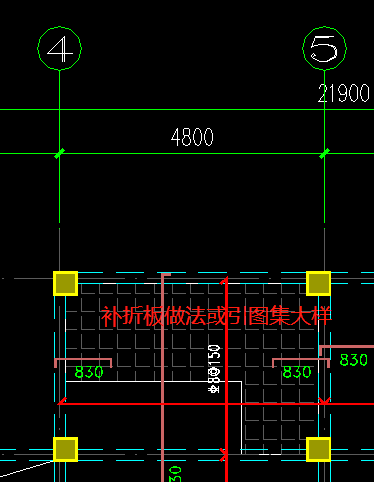 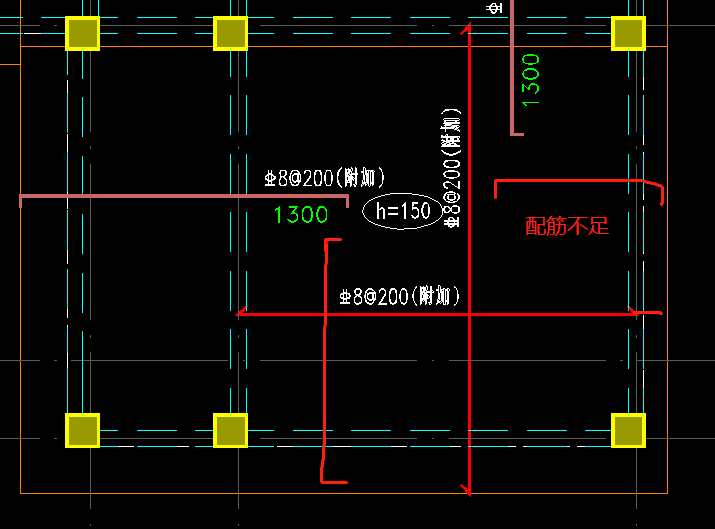 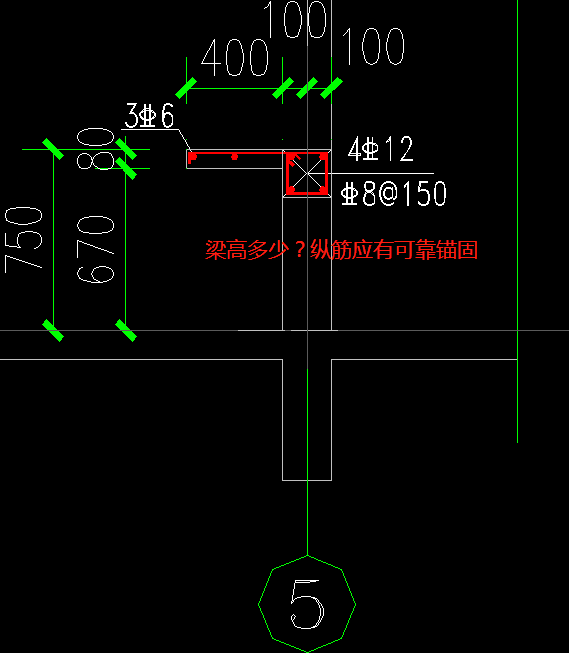 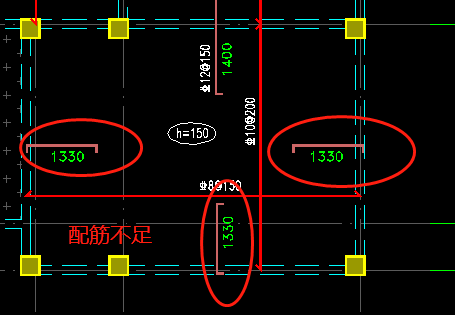 03图地基承载力100偏小，基底标高持力层变化有点多不利于沉降控制；梁图部分梁缺少腰筋请自查；03图地基承载力100偏小，基底标高持力层变化有点多不利于沉降控制；梁图部分梁缺少腰筋请自查；基本校审内容3、图面表达是否符合规范要求3、图面表达是否符合规范要求梁线虚实应按实际表达梁线虚实应按实际表达梁线虚实应按实际表达违反设计强条无无无违反设计强条违反一般条款1、酒窖混凝土应注明抗渗等级。2、露台荷载应注明。1、酒窖混凝土应注明抗渗等级。2、露台荷载应注明。1、酒窖混凝土应注明抗渗等级。2、露台荷载应注明。违反一般条款违反一般条款其他其他建 筑建 筑电 气结 构结 构给 排 水